MATHEMATICS	STAGE 3TEACHING AND LEARNING OVERVIEWTEACHING AND LEARNING EXPERIENCESTERM: WEEK:  5STRAND: STATISTICS AND PROBABILITYSUB-STRAND: CHANCE 2WORKING MATHEMATICALLY: MA3-1WM MA3-2WM MA3-3WMOUTCOMES: MA3-19SPOUTCOMES: MA3-19SPConducts chance experiments and assigns probabilities as values between 0 and 1 to describe their outcomes Conducts chance experiments and assigns probabilities as values between 0 and 1 to describe their outcomes Conducts chance experiments and assigns probabilities as values between 0 and 1 to describe their outcomes CONTENT: CONTENT: Describe probabilities using fractions, decimals and percentages (ACMSP144)List the outcomes for chance experiments where the outcomes are not equally likely to occur and assign probabilities to the outcomes using fractionsUse knowledge of equivalent fractions, decimals and percentages to assign probabilities to the likelihood of outcomes, Use probabilities in real-life contexts, eg 'My football team has a 50% chance of winning the game' (Communicating, Reasoning)Design a spinner or label a die so that a particular outcome is more likely than another and discuss the probabilities of the outcomes (Communicating, Problem Solving) Describe probabilities using fractions, decimals and percentages (ACMSP144)List the outcomes for chance experiments where the outcomes are not equally likely to occur and assign probabilities to the outcomes using fractionsUse knowledge of equivalent fractions, decimals and percentages to assign probabilities to the likelihood of outcomes, Use probabilities in real-life contexts, eg 'My football team has a 50% chance of winning the game' (Communicating, Reasoning)Design a spinner or label a die so that a particular outcome is more likely than another and discuss the probabilities of the outcomes (Communicating, Problem Solving) Describe probabilities using fractions, decimals and percentages (ACMSP144)List the outcomes for chance experiments where the outcomes are not equally likely to occur and assign probabilities to the outcomes using fractionsUse knowledge of equivalent fractions, decimals and percentages to assign probabilities to the likelihood of outcomes, Use probabilities in real-life contexts, eg 'My football team has a 50% chance of winning the game' (Communicating, Reasoning)Design a spinner or label a die so that a particular outcome is more likely than another and discuss the probabilities of the outcomes (Communicating, Problem Solving) ASSESSMENT FOR LEARNING(PRE-ASSESSMENT)ASSESSMENT FOR LEARNING(PRE-ASSESSMENT)Use the circle to make a spinner showing only the colours red, blue, green, yellow and black.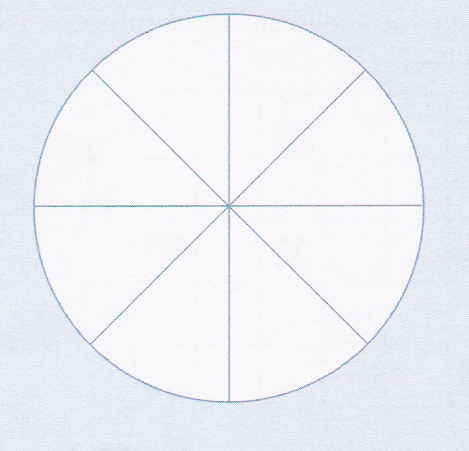 Write down a 'chance' word to describe the likelihood of getting each of the colours on your spinner.RED	____________	          GREEN ____________       BLACK  ____________        BLUE 	____________		YELLOW ____________		Use the circle to make a spinner showing only the colours red, blue, green, yellow and black.Write down a 'chance' word to describe the likelihood of getting each of the colours on your spinner.RED	____________	          GREEN ____________       BLACK  ____________        BLUE 	____________		YELLOW ____________		Use the circle to make a spinner showing only the colours red, blue, green, yellow and black.Write down a 'chance' word to describe the likelihood of getting each of the colours on your spinner.RED	____________	          GREEN ____________       BLACK  ____________        BLUE 	____________		YELLOW ____________		WARM UP / DRILLWARM UP / DRILLWhat is the Probability of ......?Students consider likelihood of outcomes of events.What is the Probability of ......?Students consider likelihood of outcomes of events.What is the Probability of ......?Students consider likelihood of outcomes of events.QUALITY TEACHING ELEMENTSQUALITY TEACHING ELEMENTSINTELLECTUAL QUALITYQUALITY LEARNING ENVIRONMENTSIGNIFICANCEQUALITY TEACHING ELEMENTSQUALITY TEACHING ELEMENTSDeep knowledge Deep understandingProblematic knowledgeHigher-order thinkingMetalanguageSubstantive communicationExplicit quality criteriaEngagementHigh expectationsSocial supportStudents’ self-regulationStudent directionBackground knowledgeCultural knowledgeKnowledge integrationInclusivityConnectednessNarrativeRESOURCESRESOURCESvirtual dice – number faced. varied shapeshttp://www.bgfl.org/bgfl/custom/resources_ftp/client_ftp/ks1/maths/dice/index.htmhttp://www.curriculumbits.com/prodimages/details/maths/mat0005.htmlset of diceClass set of dice, pen,  paper, coins, multiple dice. dot facedvirtual dice – number faced. varied shapeshttp://www.bgfl.org/bgfl/custom/resources_ftp/client_ftp/ks1/maths/dice/index.htmhttp://www.curriculumbits.com/prodimages/details/maths/mat0005.htmlset of diceClass set of dice, pen,  paper, coins, multiple dice. dot facedvirtual dice – number faced. varied shapeshttp://www.bgfl.org/bgfl/custom/resources_ftp/client_ftp/ks1/maths/dice/index.htmhttp://www.curriculumbits.com/prodimages/details/maths/mat0005.htmlset of diceClass set of dice, pen,  paper, coins, multiple dice. dot facedWHOLE CLASS INSTRUCTION MODELLED ACTIVITIESGUIDED & INDEPENDENT ACTIVITIESGUIDED & INDEPENDENT ACTIVITIESDefine the term ‘Probability’ -Probability is the chance that something will happen - how likely it is that some event will happen.Review - List a set of real-life happenings and discuss the probability of them happening in terms of certain, likely, unlikely, impossible.Look at the probability of rolling a certain number on a dice. Discuss the evenness of any number being possible. List games played involving an element of chance. Is the probability of winning even for all players. Divide list into like chance of winning. What kind of games, don’t have even chance of success?Language: chance, event, likelihood, equally likely, experiment, outcome, expected outcomes, random, fair, trials, probability, expected probability, observed probability, frequency, expected frequency, observed frequency.LEARNING SEQUENCES2 or Early S3Compare the likelihood of obtaining particular outcomes in a simple chance experiment,  eg for a collection of 7 white, 13 black and 10 orange  marbles, name blue as being the colour most likely to be drawn out and recognise that it is impossible to draw out a green marble.Define the term ‘Probability’ -Probability is the chance that something will happen - how likely it is that some event will happen.Review - List a set of real-life happenings and discuss the probability of them happening in terms of certain, likely, unlikely, impossible.Look at the probability of rolling a certain number on a dice. Discuss the evenness of any number being possible. List games played involving an element of chance. Is the probability of winning even for all players. Divide list into like chance of winning. What kind of games, don’t have even chance of success?Language: chance, event, likelihood, equally likely, experiment, outcome, expected outcomes, random, fair, trials, probability, expected probability, observed probability, frequency, expected frequency, observed frequency.LEARNING SEQUENCES3In pairs roll the dice 50 times and tally results. Discuss outcomes (can also graph results). Pose the question: what is the probability that a number less than 5 will be rolled? Redo the experiment and discuss and compare results. Question: How fair were the results in each of the experiments?Design a Chance GameThe teacher tells the story: ‘Two students decide to invent an addition dice game, where they are sure to win. Before they invent the game they decide to determine the odds. Students roll two dice 20 times. They add the numbers shown on the two dice, tally the results and record the chance of each answer occurring eg 6 occurred 3 out of 20 times.’Assessment Activities   Counter probability. Work in a small group.If you place 2 red counters, 2 blue counters and 2 green counters in a bag, what are the possible outcomes if you remove 2 counters without looking? Show the possibilities as a table or list.If you take 3 counters from the bag, what is the probability of one of them being blue?                                                                                                                            Show the probability on the number line –   0 -1   using decimals                                                                                                                                                                          If you take 1 counter from the bag, what is the probability of it being blue?                                                                                                                                  Show the probability on the number line –   0 -1   using decimals        If you add 3 blue counters and a brown counter to the bag, what is the probability of taking a brown counter from the bag?  Explain your answer.Define the term ‘Probability’ -Probability is the chance that something will happen - how likely it is that some event will happen.Review - List a set of real-life happenings and discuss the probability of them happening in terms of certain, likely, unlikely, impossible.Look at the probability of rolling a certain number on a dice. Discuss the evenness of any number being possible. List games played involving an element of chance. Is the probability of winning even for all players. Divide list into like chance of winning. What kind of games, don’t have even chance of success?Language: chance, event, likelihood, equally likely, experiment, outcome, expected outcomes, random, fair, trials, probability, expected probability, observed probability, frequency, expected frequency, observed frequency.LEARNING SEQUENCEExtension Early S4Students will represent probabilities of simple and compound events MA4-21SPDescribe single-step chance experiments in which the outcomes are not equally likely, eg the outcomes for a single roll of a die with six faces labelled 1, 2, 3, 4, 4, 4 are not equally likely since the outcome '4' is three times more likely to occur than any other outcome (Communicating, Reasoning) 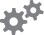 design a spinner, given the relationships between the likelihood of each outcome, eg design a spinner with three colours, red, white and blue, so that red is twice as likely to  occur as blue, and blue is three times more likely to occur than white (Problem Solving) Define the term ‘Probability’ -Probability is the chance that something will happen - how likely it is that some event will happen.Review - List a set of real-life happenings and discuss the probability of them happening in terms of certain, likely, unlikely, impossible.Look at the probability of rolling a certain number on a dice. Discuss the evenness of any number being possible. List games played involving an element of chance. Is the probability of winning even for all players. Divide list into like chance of winning. What kind of games, don’t have even chance of success?Language: chance, event, likelihood, equally likely, experiment, outcome, expected outcomes, random, fair, trials, probability, expected probability, observed probability, frequency, expected frequency, observed frequency.EVALUATION & REFLECTIONStudent Engagement:                                                                Resources:Achievement of Outcomes:                                                      Follow-up: